Présent : 	le bureau au complet	22 adhérents (voir feuille émargement en annexe)Ordre du jour : Bilan  moralBilan financierPréparation saison 2014-2015 (groupe, cotisation …..)Retour manifestationQuestions diverses Election du Bureau Bilan moral par le président.Tout d’abord je vous remercie d’être présent  à cette Assemblée Générale.Le président de l’USEAB les membres du comité directeur s’excuse de ne pas être présent à notre assemblée générale ayant un conseil d’administration ce soir .la section country est excusée pour sa non présence à ce CA.J’excuse Michèle pour son absence car dans un souci de ne pas pénaliser le cours du jeudi suffisamment pénalisé avec tous ces jours fériés nous avons déplacés l’AG au mercredi et Michèle donne des cours à  Benais .Nous avons été obligé de supprimer un cours en début d’année dans un souci d’équilibré nos comptes et de ce côté c’est une réussite car nous allons finir l’année en positif  et c’était la mise en garde du comité directeur aux sections en début d’annéeLes animatrices ont assurés les 3 cours par semaine novice et intermédiaire pour Coco, avancés pour Michèle.La fréquentation de ces 3 cours a été plutôt bonne avec une bonne participation d’ensemble.La section country compte  42 adhérents en cette fin  d’année avec le bureau et les animatrices. Coté manifestation, la section country a organisé trois manifestations :Un bal le dimanche après-midi à Avoine en octobreUn bal le dimanche après-midi à Huismes en janvier Un bal le samedi soir à Beaumont en Véron en MarsLa réussite de nos manifestations est aussi votre réussite car vous êtes toujours présent pour la préparation l’organisation et le rangement donc un grand merci à vous et à Coco qui coordonne tout ça et qui passe des heures à faire la Play liste en amont du bal.Ces manifestations sont impératives pour les finances de la section country. Il faut savoir que le taux de fréquentation de nos bals est en baisse tout comme ceux des autres clubs d’ailleurs et pour que les gens des autres clubs se déplace chez nous il faut faire l’effort d’aller à leur manifestation  également il en va de la survie des clubs de country. .Egalement nous devons nous mobiliser lors des démos de country pour cette année le 22 juin puis le 25juillet  ces 2 manifestations nous rapporterons 200 euros chacune ce qui fait 400 euros la valeur de 4 cotisations ce qui n’est pas négligeable.Pour l’année prochaine nous resterons sur l’équilibre financier de la section et nous aviseront  en fonction du nombre d’adhérent  si nous pouvons toujours assurer 3 cours.Quelques dates fin des cours pour cette saison le 26 juin par un sucré Salé.Le forum des associations se tiendra le samedi 6 Mars au tennis comme d’habitude.Les dates de nos bals pour la prochaine saisonle 5 octobre 2014  à AVOINEle 7 Mars 2015 à Beaumont en VeronPlus le Bal de Huismes au mois de janvier dont la date sera fonction des disponibilités de la salle des fêtes.Je remercie Alain pour la création du site internet de notre section. Il y met toute sa fougue pour le faire vivre et mettre les infos en temps réel Un grand merci à  Thierry qui démissionne de sa fonction de trésorier et qui a fait un travail remarquable pendant ces deux années avec beaucoup de rigueur  d’application dans la gestion financière de la section .Il restera le premier trésorier de la section Une chose est sur le ou la prochaine trésorière aura des dossiers bien classé tout est à sa place. Thierry s’est proposé de rester en aide en cas de difficulté ; il assurera le service après vente  CDI OU CDD on ne sait pas. En plus il avait une autre fonction chef Barman pendant nos bals qu’il assurait également parfaitement. Merci ThierryEt pour finir merci aux collectivités locales pour le prêt des salles des fêtesAu secrétariat de l’USEAB qui se charge du coté administratif  des réservations des salles et qui  nous trouvent une salle des qu’une municipalité réquisitionne sa salle des fêtes  de façon a pouvoir assurer nos cours.Merci aux animatrices pour leurs cours et à Josiane qui est toujours disponible pour compenser une absence le mercredi.Merci pour votre attention.Bilan financierLe bilan financier à la date de l’AG est provisoire.Les recettes approchent les 6000€ et les dépenses sont proches des 5000€.Mais toutes les dépenses ne sont pas encore débitées, mais le bénéfice envisagé est d’environ de 300 à 500€Préparation de la saison 2014-2015La saison prochaine débutera comme cette année. On prévoit 4 coursDébutants le mercredi à 20 h15Novices le jeudi à 20 hIntermédiaires le mercredi à 18 h 30Avancé le jeudi à 18 h15En début d’année, fin septembre, le bureau se réunira pour statuer du fonctionnement réel de la section.Les cotisations resteront inchangées.Retour sur les manifestationsComme l’a dit le président, les manifestations ont une importance capitale pour les finances de la section.La fréquentation des manifestations est en baisse car, comme chez nous, les sections alentour connaissent aussi des difficultés.Cette baisse de fréquentation conduit à une réduction des bénéfices. Malgré tout, elles conduisent à l’équilibre des comptes de la section.De plus, cet été, il est prévu deux démonstrations payantes qui amélioreront nos finances. Questions diversesSACEM  Qu’en est-il de la SACEM ?Suite au redressement de l’année dernière qui avait plombé nos finances, nous avons déclaré nos manifestations aux autorités. A l’étude comparative des prix d’entrée, du coût de la SACEM et du bénéfice prévisionnel de chaque manif, le prix d’entrée a été fixé à 6€ pour payer trop cher la SACEM.Jeudi : cours trop hétérogène Le cours du jeudi est trop hétérogène. Beaucoup de participant à ce cours ne semble pas apprécié cette disparité où peu de personne y trouve son compte.Chorée catalane ne plaise pas à tout le monde.Il est certain que mélanger des danseurs qui ont plus de 5 ans de pratique avec des danseurs qui sortent du cours intermédiaire avec au plus 4 ans de pratique n’est pas la panacée. Mais c’est la seule possibilité, car les finances de la section ne permettent pas d’ouvrir un cours supplémentaire.Pour les intermédiaires, c’est la suite logique de la progression des cours de country. Pour les anciens ce cours n’est pas tout à fait adapté. Mais il faut que chacun y mette du sien car c’est la seule solution que nous ayons.Les choréesQui décide des chorées ?Ce sont les animatrices qui choisissent en partie les chorées. D’autres sont décidées au niveau du département afin de faciliter les échanges et permettre à tout le monde de trouver des chorées à danser dans les bals alentours.Actuellement, il y a 10 clubs qui décident des chorées du pot commun.Présentation du site internet de la section CountryAlain Lannelongue a souhaité présenté le site de la country. Malgré une clé 3G, il a été impossible de se connecter à internet. La présentation a été annuléeManifestation à suivreForum des associationsLe forum des associations aura lieu le 6 septembre de 10 h à 17hFête de fin d’annéeL’année dernière nous avions organisé une petite fête pour clôturer la saison. Cette année nous ne pouvons pas organiser une telle fête en si peu de temps. Nous comptons la reporter au début de la saison. Les dates prévisionnelles sont le samedi 13 septembre ou le dimanche 14 septembre. Le bureau vous contactera par email pour le choix de la date.Les finances du club ne permettent plus de financer cette manifestation. Une participation sera demandée.Election du bureauThierry ROUGER trésorier du club est démissionnaire. En prévision de son remplacement, le bureau a demandé de nouvelles candidatures au bureau.Trois adhérentes se sont présentées :Anne-Marie PIERRONIsabelle BELLERYFabienne BELLANGERLes trois personnes ont été élues à l’unanimité.Fin de l’assemblée générale de la section country par un apéritif.Pièce jointe : Emargement présence AG country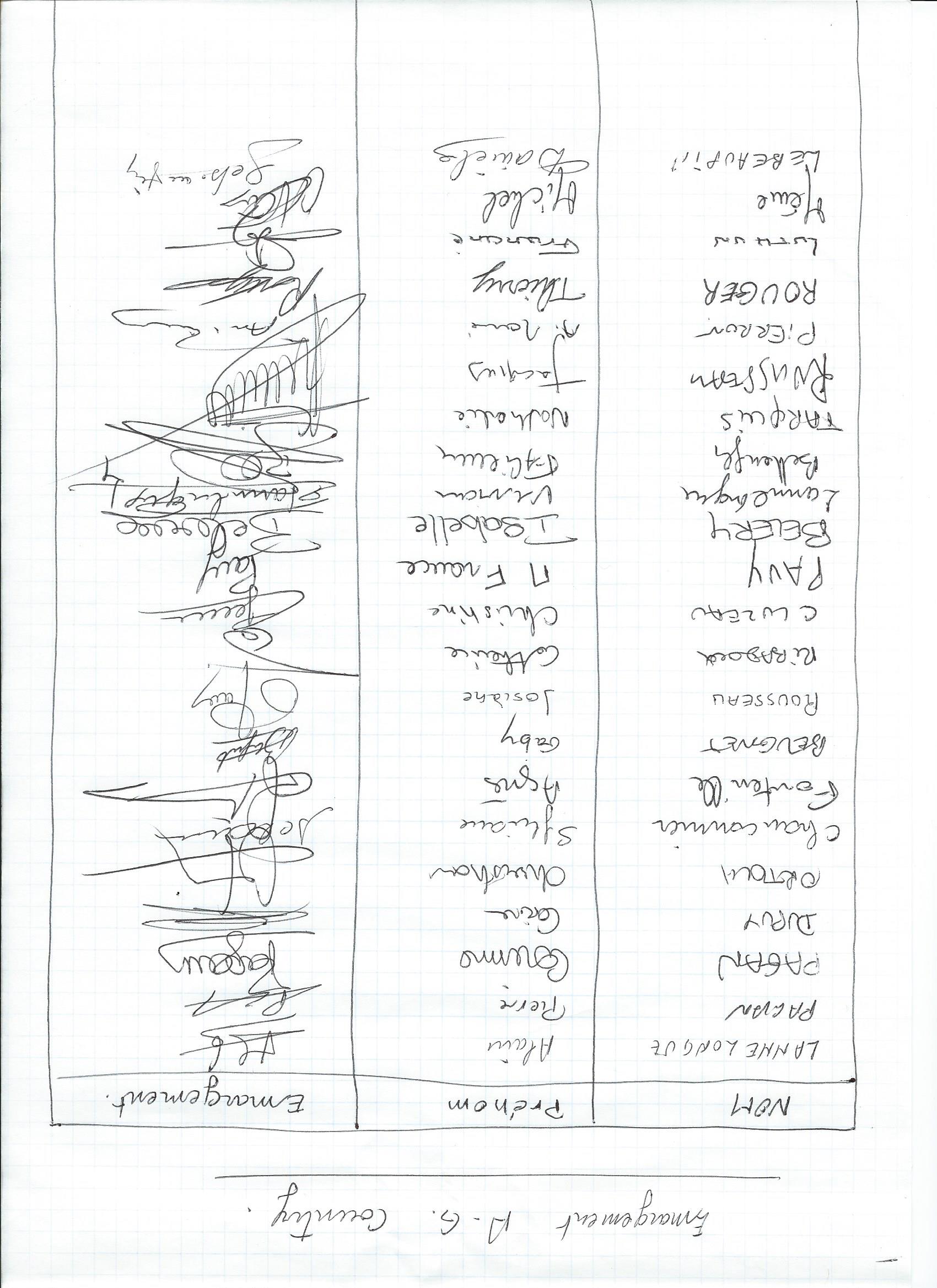 